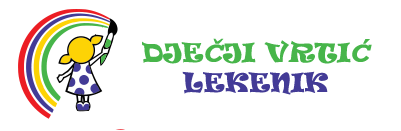 Temeljem članka 35. stavak 1. i stavka 8. Statuta Dječjeg vrtića Lekenik te stavka 13. Poslovnika o radu Upravnog vijećaS A Z I V A M45. sjednicu Upravnog vijeća Dječjeg vrtića Lekenik, koja će se održati dana 31. kolovoza 2022. godine (srijeda) u centralnom objektu Dječjeg vrtića Lekenik, na adresi Hermanna Gmeinera 1, Lekenik s početkom u 16,00 sati.Za sjednicu predlažem sljedećiDNEVNI REDUsvajanje Zapisnika s 44. sjednice Upravnog vijeća Dječjeg vrtića LekenikIzvješće o godišnjoj realizaciji plana i programa Dječjeg vrtića Lekenik za pedagošku godinu 2021. / 2022.Donošenje odluke Upravnog vijeća na Izvješće o godišnjoj realizaciji plana i programa Dječjeg vrtića Lekenik za pedagošku godinu 2021. / 2022.Polugodišnji financijski izvještaj za razdoblje od 01. 01. 2022. - 30. 06. 2022. godine uz bilješke uz financijske izvještaje za navedeno razdobljeDonošenje odluke Upravnog vijeća na Polugodišnji financijski izvještaj za razdoblje od 01. 01. 2022. - 30. 06. 2022. godine te bilješke uz financijske izvještaje za navedeno razdobljeRazno   U Lekeniku, dana 29. kolovoza 2022. godinePREDSJEDNICA UPRAVNOG VIJEĆA	___________________________________                                                                              Ljilja Dolovčak Mikočević, mag. oecKLASA: 601-06/22-01/13URBROJ: 2176-72-01-22-1